Ո Ր Ո Շ ՈՒ Մ
28 մարտի 2024 թվականի   N 798 ՎԱՆԱՁՈՐ ՀԱՄԱՅՆՔԻ ԳՈՒԳԱՐՔ ԲՆԱԿԱՎԱՅՐԻ 1-ԻՆ ՓՈՂՈՑԻ ԹԻՎ 14 ՇԵՆՔԻ ԹԻՎ 16 ԲՆԱԿԱՐԱՆԸ ՍԱՄՎԵԼ ՂԱՐԻԲԻ ԿԻՐԱԿՈՍՅԱՆԻՆ ԵՎ ԼԱՐԻՍԱ ՍԱՄՎԵԼԻ ԿԻՐԱԿՈՍՅԱՆԻՆ ՕՏԱՐԵԼՈՒ ՄԱՍԻՆ  Հիմք ընդունելով Սամվել Ղարիբի Կիրակոսյանի (1953թ.) դիմումը, ղեկավարվելով «Բազմաբնակարան շենքի կառավարման մասին» ՀՀ օրենքի 6-րդ հոդվածով, ՀՀ կառավարության 1997թ. մարտի 14-ի թիվ 51 որոշմամբ, Վանաձոր համայնքի ավագանու 2001թ. մարտի 23-ի թիվ 21 և 2005թ. օգոստոսի 26-ի թիվ 212 որոշումներով՝ որոշում եմ.1.Հանձնարարել Քաջիկ Թադևոսյանին՝ (անձնագիր` AT0695328, տրված` 018-ի կողմից 12/03/2021թ.-ին, հաշվառված` ԼՈՌԻ, ՎԱՆԱՁՈՐ, ԳՐ. ԼՈՒՍԱՎՈՐԻՉԻ Փ., 37Շ. 28ԲՆ.) դիմելու ՀՀ կադաստրի կոմիտեի Լոռու մարզային ստորաբաժանում՝ ՀՀ օրենսդրությամբ սահմանված կարգով Վանաձոր համայնքի Գուգարք բնակավայրի 1-ին փողոցի թիվ 14 շենքի թիվ 16 երեք սենյականոց բնակարանի նկատմամբ համայնքի սեփականության իրավունքի պետական գրանցում կատարելու համար:2.Վանաձոր համայնքի Գուգարք բնակավայրի 1-ին փողոցի թիվ 14 շենքի թիվ 16 երեք սենյականոց բնակարանը 36 500 դրամով ուղղակի վաճառքի ձևով որպես սեփականություն` օտարել նշված բնակարանի վարձակալներ՝ Սամվել Ղարիբի Կիրակոսյանին և Լարիսա Սամվելի Կիրակոսյանին:3.Վանաձոր համայնքի Գուգարք բնակավայրի 1-ին փողոցի թիվ 14 շենքի կառուցման և սպասարկման համար անհրաժեշտ հողամասի համապատասխան չափաբաժնի նկատմամբ սեփականության իրավունքը ենթակա է անհատույց փոխանցման շենքի թիվ 16 բնակարանի վարձակալներ՝ Սամվել Ղարիբի Կիրակոսյանին և Լարիսա Սամվելի Կիրակոսյանին:4.Քաջիկ Թադևոսյանին՝ (անձնագիր` AT0695328, տրված` 018-ի կողմից 12/03/2021թ.-ին, հաշվառված` ԼՈՌԻ, ՎԱՆԱՁՈՐ, ԳՐ. ԼՈՒՍԱՎՈՐԻՉԻ Փ., 37Շ. 28ԲՆ.) Սամվել Ղարիբի Կիրակոսյանի և Լարիսա Սամվելի Կիրակոսյանի հետ ՀՀ օրենսդրությամբ սահմանված կարգով կնքել բնակարանի առուվաճառքի և հողամասի անհատույց փոխանցման պայմանագիր՝ որպես նրանց ընդհանուր բաժնային սեփականություն` հավասար բաժիններով:ՀԱՄԱՅՆՔԻ ՂԵԿԱՎԱՐԻՊԱՇՏՈՆԱԿԱՏԱՐ`     ԱՐԿԱԴԻ ՓԵԼԵՇՅԱՆՃիշտ է՝ԱՇԽԱՏԱԿԱԶՄԻ  ՔԱՐՏՈՒՂԱՐ 					Հ.ՎԻՐԱԲՅԱՆ
ՀԱՅԱՍՏԱՆԻ ՀԱՆՐԱՊԵՏՈՒԹՅԱՆ ՎԱՆԱՁՈՐ ՀԱՄԱՅՆՔԻ ՂԵԿԱՎԱՐ
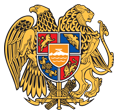 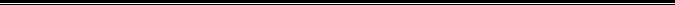 Հայաստանի Հանրապետության Լոռու մարզի Վանաձոր համայնք
Ք. Վանաձոր, Տիգրան Մեծի 22, Հեռ. 060 650162, 060 650040 vanadzor.lori@mta.gov.am, info@vanadzor.am